                 CARDÁPIO RESTAURANTE UNIVERSITÁRIO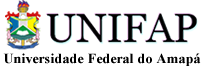 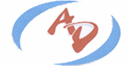 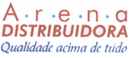 JULHO/2016SEGUNDA-FEIRATERÇA-FEIRAQUARTA-FEIRAQUINTA-FEIRASEXTA-FEIRAJULHO/201618/0719/0720/0721/0722/07DESJEJUMDESJEJUMDESJEJUMDESJEJUMDESJEJUMJULHO/2016Café puro ou Café com leiteCafé puro ou Café com leiteCafé puro ou Café com leiteCafé puro ou Café com leiteCafé puro ou Café com leiteJULHO/2016Pão FrancêsPão de leitePão FrancêsPão de cháPão de leiteJULHO/2016ManteigaManteiga ou Queijo e presuntoManteiga ou QueijoManteigaManteiga ou QueijoJULHO/2016Mingau de farinha de lácteaBolo de limãoMingau multi cereaisBolo de cenouraMingau de aveiaJULHO/2016FrutaFrutaFrutaFrutaFrutaSERVIÇOALMOÇOALMOÇOALMOÇOALMOÇOALMOÇOPrato principalFile de frango aceboladoCubos de peixe fritoFeijoada completaCoxa e sobrecoxa de fornoCozidão à brasileiraVegetarianoEstrogonofe de legumesLasanha de sojaAlmôndega de soja ao molhoTorta de vegetaisEscondidinho de soja GuarniçãoPurê mistoMacarronese c/ molho brancoFarofa de sojaBatata coradaFarofa ricaAcompanhamentoArroz c/ cenouraMacarrão ao alho e óleoFeijão c/ legumesArroz coloridoFeijão temperadoArroz c/ lentilhaMacarrão ao alho e óleoArroz brancoMacarrão ao alho e óleoFeijão c/ legumesArroz c/ açafrãoMacarrão ao alho e óleoFeijão c/ charqueSaladaCrua à primaveraFolhosos c/ cenouraVinagrete c/ alfaceCrua c/ feijão brancoMix de folhasSobremesaProgramadaFrutaProgramadaFrutaProgramadaSERVIÇOJANTARJANTARJANTARJANTARJANTARPrato principalAlmôndega ao molhoFrango a role Peixe a doreBife à milanesa Frango à chinesaVegetarianoHambúrguer de legumesQuiche de legumesTorta de soja com legumesMadalena de berinjelaEmpadão de sojaGuarniçãoBatata sautéLegumes à francesa chapeadosPirão c/ ovosPurê mistoLegumes gratinadosSopa de carneArroz c/ açafrãoMacarrão ao azeite e oréganoCaldo de mocotóArroz c/ milhoMacarrão ao alho e óleoCanjaArroz brancoMacarrão c/ orégano Sopa de macarrão c/ legumesArroz c/ cenouraMacarrão ao alho e óleoSopa a bolonhesaArroz temperadoMacarrão ao alho e óleoAcompanhamentoSopa de carneArroz c/ açafrãoMacarrão ao azeite e oréganoCaldo de mocotóArroz c/ milhoMacarrão ao alho e óleoCanjaArroz brancoMacarrão c/ orégano Sopa de macarrão c/ legumesArroz c/ cenouraMacarrão ao alho e óleoSopa a bolonhesaArroz temperadoMacarrão ao alho e óleoSaladaMix de folhasAcelga, beterraba e couveSaladinha cruaPepino, alface e tomateArco írisSobremesaFrutaProgramadaFrutaProgramadaFruta